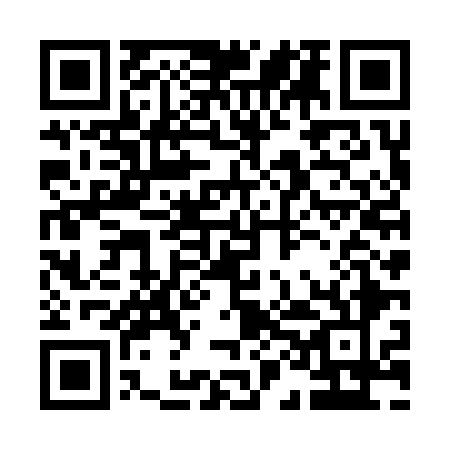 Prayer times for Carolina, Puerto RicoWed 1 May 2024 - Fri 31 May 2024High Latitude Method: NonePrayer Calculation Method: Muslim World LeagueAsar Calculation Method: ShafiPrayer times provided by https://www.salahtimes.comDateDayFajrSunriseDhuhrAsrMaghribIsha1Wed4:395:5612:213:356:467:582Thu4:395:5612:213:356:467:583Fri4:385:5512:213:346:467:594Sat4:375:5512:213:346:477:595Sun4:375:5412:203:336:478:006Mon4:365:5412:203:336:478:007Tue4:355:5312:203:326:488:018Wed4:355:5312:203:326:488:019Thu4:345:5212:203:326:488:0210Fri4:345:5212:203:316:498:0211Sat4:335:5212:203:316:498:0312Sun4:325:5112:203:306:498:0313Mon4:325:5112:203:316:508:0414Tue4:315:5012:203:326:508:0415Wed4:315:5012:203:326:508:0516Thu4:305:5012:203:336:518:0517Fri4:305:4912:203:346:518:0618Sat4:305:4912:203:346:528:0719Sun4:295:4912:203:356:528:0720Mon4:295:4912:203:356:528:0821Tue4:285:4812:203:366:538:0822Wed4:285:4812:213:376:538:0923Thu4:285:4812:213:376:538:0924Fri4:275:4812:213:386:548:1025Sat4:275:4812:213:386:548:1026Sun4:275:4712:213:396:558:1127Mon4:265:4712:213:396:558:1128Tue4:265:4712:213:406:558:1229Wed4:265:4712:213:406:568:1230Thu4:265:4712:213:416:568:1331Fri4:255:4712:223:416:568:13